Pielikums Ministru kabineta 2022. gada 15. martarīkojumam Nr. 177Atkrastes vēja parka un elektropārvades kabeļu koridora licences laukuma karte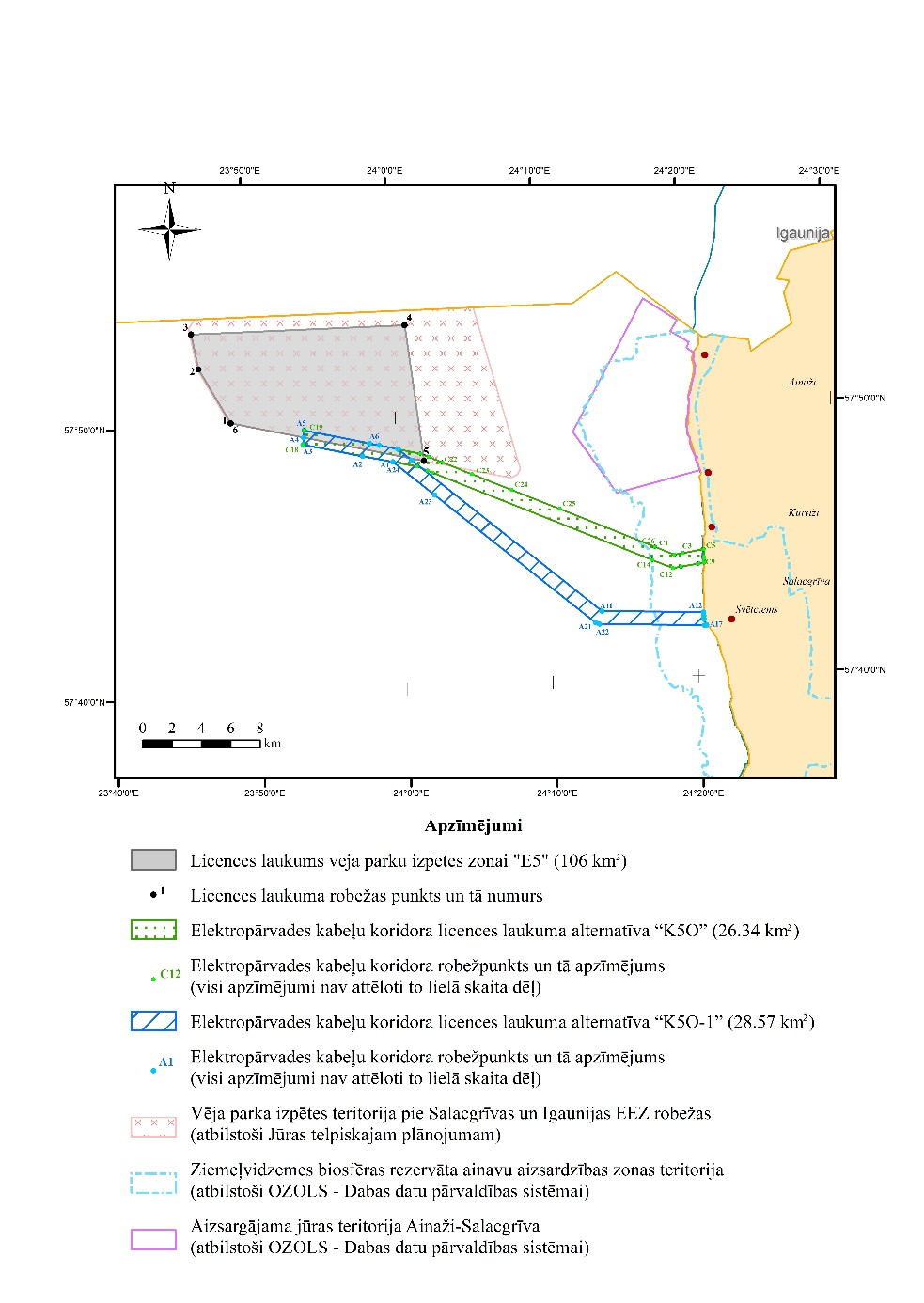 